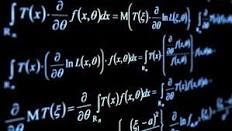 Offre de formationDemandeur(s)Identification du parcoursMétiers visés (liste en indiquant le secteur le cas échéant) et perspectives professionnelles du parcoursObjectifs de la formationObjectif généralObjectifs spécifiquesAcquis d’apprentissages (Learning Outcomes)Conditions d'accès à la formationTest d’admission :  Oui	 NonPerspectives académiquesPerspectives à l'échelle internationaleProgramme de la formation(Descriptif détaillé du parcours)PLAN DES ETUDESLicence Mathématiques: Tronc CommunSemestre -1Licence Mathématiques: Tronc CommunSemestre -2Licence Mathématiques: Semestre -3Parcours Math & Info (MI)Licence Mathématiques: Semestre -4Parcours Math & Info (MI)(*) Excel avancé – Logiciel SPSS – Maple ou autreLicence Mathématiques: Semestre -5Parcours Math & Info (MI)Licence Mathématiques: Semestre -6Parcours Math & Info (MI)( )#Le nombre d’étudiants par projet varie entre 2 et 4.**01H30  TD pour chaque projet ou encadrement de stage.*La formation présentielle dure 7 semaines.Programme des Modules du Tronc CommunSemestre 1Algèbre 1 (Unité fondamentale)(3h cours et 3h TD)(Semestre 1)Analyse 1 (Unité fondamentale)(3h cours et 3h TD)(Semestre 1)Algorithmique et Programmation 1 (Unité fondamentale)(1h30C, 1h30 TD) (Semestre 1)Simulation statistique avec ℛ (Unité transversale)(1h00 Cours et 1h00 TD) )(Semestre 1)Programme des Modules du Tronc CommunSemestre 2Algèbre 2 (EC Unité fondamentale)(3h cours et 3h TD)(Semestre 2)Analyse 2 (EC Unité fondamentale)(1h30 cours et 1h30 TD)(Semestre 2)Probabilités discrètes (EC Unité fondamentale)(1h30 cours et 1h30TD)(Semestre 2)Algorithmique et Programmation 2 (Unité fondamentale)(1h30C, 1h30 TD sur machine) (Semestre 2)Simulation numérique 1 avec Python (Unité Transversale)(1h Cours, 1h TD sur machine) (Semestre 2)Programme des unités d’enseignement de L2Semestre 3Algèbre 3 (Unité fondamentale)(3h00 Cours et 3h00 TD)(Semestre 3)Analyse 3 (Unité fondamentale)(3h00 Cours et 3h00 TD)(Semestre 3)Fondements des bases de données (Unité fondamentale)(1h30 Cours et 1H30 TD)(Semestre 3)Introduction aux réseaux informatiques (Unité transversale)(1h00 Cours et 1H00 TD)(Semestre 3)Anglais 1, 2 et 3 (Unité Transversale)01h30 Cours) (Semestre 1,2 et 3)Une certification des compétences de ce module est exigibleLes unités se déroulent uniquement sous forme de TD. A chaque séance, les «compétences» suivantes seront systématiquement cultivées.Compréhension orale : par le biais de documents audio/vidéo authentiques traitant de sujets d'actualité politique, sociale et bien évidemment scientifique. Une «teinte thématique» conditionnera le choix des supports documentaires afin de fournir aux étudiants, outre un bon niveau d'anglais général et usuel, une connaissance solide du vocabulaire spécifique à leur discipline principale.Expression orale en continu : par le biais de petites présentations hebdomadaires d'entraînement à la prise de parole (obligatoires mais non notées – sauf si la prestation permet l'octroi d’une note valorisante), d'une durée de 5 à 10 minutes, sur un sujet choisi par l'étudiant. Chaque présentation sera suivie d'un échange (questions / réponses) avec le reste du groupe TD.Interaction orale : échanges étudiants / enseignant mais également et surtout étudiants / étudiants. Débats d'idées, opposition, collaboration, etc. Il s'agit de favoriser la communication et d'encourager les étudiants à surmonter des appréhensions bien souvent liées à un manque de pratique.Compréhension écrite : étude de différents types de documents écrits authentiques (article de revue scientifique, article de journal, etc...). L'optique générale est semblable à celle de la compréhension orale dans le choix des thèmes abordés.Programme des unités d’enseignement de L2Semestre 4Algèbre 4(Unité fondamentale)(3h00 Cours et 3h00 TD)(Semestre 4)Analyse 4 (Unité fondamentale)(3h00 Cours et 3h00 TD)(Semestre 4)Conception des systèmes d’information (Unité fondamentale)(1h30 Cours et 1h30 TD)(Semestre 4)Simulation numérique 2 avec Python  (Unité Transversale)(01h C, 01h TD sur machine) (Semestre 4)Excel avancé (Unité transversale)(1h00 Cours et 1h00 TD) (Semestre 4)Programme des unités d’enseignement de L3Semestre 5Intégration et Probabilités  (Unité fondamentale) (3h00 Cours et 3h00 TD)(Semestre 5)Calcul différentiel (Unité fondamentale) (3h00 Cours et 3h00 TD)(Semestre 5)Introduction Big Data (Unité fondamentale) (1h30 C, 1H30 TD sur machine)(Semestre 5)Introduction intelligence artificielle (Unité transversale) (1H30 TD sur machine)(Semestre 5)Big Data avec Python (Unité Transversale) (1h cours et 1h TD)(Semestre 5)Programme des unités d’enseignement de L3Semestre 6Probabilités avancées et Initiation à l’inférence statistique  (Unité fondamentale) (3h00 Cours, 3h00 TD)(Semestre 6)Bases de données NoSQL (Unité fondamentale) (1h30 C, 1H30 TD sur machine)(Semestre 6)Machine Learning (Unité fondamentale) (1h30 C, 1H30 TD sur machine)(Semestre 6)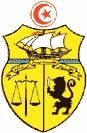 Ministère de l’Enseignement Supérieur et de la Recherche ScientifiqueDirection Générale de la Rénovation UniversitaireLicence Mathématiques :Parcours Mathématiques et Informatique (MI)Pour la période : 2019-2020 / 2022-2023UniversitéEtablissementDépartement(s)DomaineSciences, technologies et études technologiquesMentionMathématiquesParcours (ou spécialité)Mathématiques  & InformatiqueNature de la licenceNormale	Co-constructionCo-diplomation	Co-habilitationType de formationInitiale	ContinueMode d’organisation de la formationPrésentielle 	A distance 	Mixte	AlternanceCommission Nationale SectorielleCommission Nationale Sectorielle de MathématiquesListe des métiers visés :enseignant/e-chercheur/euse, enseignant/e dans les écoles, les collèges ou les lycées, ingénieur/e calcul, responsable de sécurité informatique, actuaire (projection en calcul de risques), analyste financier/ère, biostatisticien/ne, cryptographe, data scientiste, statisticien/ne, Ingénieure des travaux de la météorologie, Contrôleur/euse d'approche aérienne.Objectif général : La licence de mathématique vise à donner en trois ans une culture générale mathématique, permettant au futur diplômé de poursuivre ses études par un master ou une école d'ingénieur pour viser des débouchés professionnels. Elle s'ouvre aux métiers de l'enseignement et de la recherche ainsi qu'aux écoles d'ingénieurs. Elle dispense une formation généraliste en mathématiques.L'objectif principal de la formation est de permettre l'acquisition de connaissances solides dans toutes les branches classiques des mathématiques (algèbre, géométrie, analyse, probabilités).Parallèlement, les étudiants apprennent un langage de programmation et se familiarisent avec un logiciel de calcul scientifique tout en restant ouvert aux disciplines connexes comme la statistique ou la physique.InstructionsObjectif spécifique : Préciser deux ou trois objectifs spécifiques de la formation proposée.Définition :Il concerne une compétence ou un nombre réduit de compétences. Il découle de l’objectif général.L'énoncé d'un objectif spécifique comporte : un verbe d'action qui décrit le comportement ou la performance visés (le comportement ou la performance est observable).Exemple :Développer les techniques de commerce international chez les apprenants.Objectifs spécifiques :Organiser et critiquer un raisonnement mathématique et rédiger de manière rigoureuse.Modéliser des problèmes et les résoudre par des méthodes numériques ou statistiques.Maîtriser des outils d’informatique et de  programmation.Utiliser des logiciels de calcul formels et scientifiques Mettre en œuvre des algorithmes de base de calcul numérique.Utiliser les techniques de bases en probabilités et statistiques.Développer les compétences linguistiques pour agir dans un environnement international.Développer les habiletés en communication et management interculturels pour pouvoir assumer des postes de responsabilités dans une organisation internationale.A la fin de la formation, les participants doivent être capables de :Connaissances (savoir) :Analyser une situation complexe et savoir repérer les éléments dominantsUtiliser des logiciels d’acquisition et d’analyse de données adaptésUtiliser un langage de programmation Aptitudes (savoir-faire) :Traduire un problème simple en langage mathématique.Organiser un raisonnement mathématique et rédiger de manière synthétique et rigoureuse.Mettre en œuvre une démarche statistique pour le traitement des données.Utiliser les propriétés algébriques, analytiques et géométriques (dans le plan et l'espace), et mettre en œuvre une intuition géométrique.Résoudre des équations (linéaires, algébriques, différentielles) de façon exacte et par des méthodes numériques.Écrire et mettre en œuvre des algorithmes de base de calcul scientifique.Utiliser des logiciels de calcul formel et scientifique.Attitudes (savoir-être) :Savoir identifier ses compétences et les communiquer,Travailler en équipe : s’intégrer, se positionner, collaborerRédiger et préparer des supports de communication.Effectuer une recherche d’information, selon différents modes d’accès (Internet, bibliographie), et pouvoir faire une analyse de pertinence et une synthèse.Nature du Bac et répartitionNature du Bac et répartitionNombre prévu d'étudiants 
repartis sur les années d'habilitationBac Mathématiques Oui	 Non	40%Année 1 : 30Année 2 : 30Année 3 : 40Année 4 : 40Bac Sciences expérimentales Oui	 Non	20%Année 1 : 30Année 2 : 30Année 3 : 40Année 4 : 40Bac Economie et Gestion Oui	 Non		%Année 1 : 30Année 2 : 30Année 3 : 40Année 4 : 40Bac Informatique Oui	 Non	30%Année 1 : 30Année 2 : 30Année 3 : 40Année 4 : 40Bac Lettres Oui	 Non		%Année 1 : 30Année 2 : 30Année 3 : 40Année 4 : 40Bac Sport Oui	 Non		%Année 1 : 30Année 2 : 30Année 3 : 40Année 4 : 40Bac Technique Oui	 Non	10%Année 1 : 30Année 2 : 30Année 3 : 40Année 4 : 40Autres (à préciser) : Oui	 Non		%Année 1 : 30Année 2 : 30Année 3 : 40Année 4 : 40L’obtention de cette licence ouvre l’accès à différents masters :Mathématiques fondamentales, Mathématiques appliquées, éducation et formation, préparation de l’agrégation, ingénierie mathématique....Et, sous conditions, aux masters des disciplines d’application des mathématiques :informatique,  actuariat, Data sciences, Big data, ingénierie mécanique, banque et finance, logistique...Cette formation offre des possibilités de mobilités dans le cadre international en se présentant aux différents programmes de mobilité telles que:Erasmus, Co-diplômation, PFE, Bourses d’alternance, Parrainage…InstructionsCodes des modules : Voir plan d'études.Volume horaire (règle/loi) : Voir plan d'études.Volume horaire total convenu :Voir plan d'études.Régime d’examen : Voir plan d'études.Règles de passage et de réussite :1) Pour chaque UE suivant le régime mixte, la règle est la suivante :Session principale :  MP= max (EP, (2EP+CC) /3)Session de rattrapage : MR=max (MP, ER, (2ER+CC) /3).EP= note de l'UE à la session principale; CC= note du contrôle continu et ER= note de l'UE à la session de rattrapage.2) Le module Activités Pratiques en S6, doit être validé (avoir la moyenne) et sa note n’intervient pas dans le calcul de la moyenne générale en L3.3) Formule pour le calcul de la moyenne en L3 :Est déclaré Admis, en L3, tout étudiant ayant MU>=10 et NA>=10. La moyenne générale estMG =(3MU+ NA)/4. La mention est attribuée selon la moyenne MG et obéit à la règle générale. Si MU<10 ou NA=0, l’étudiant est déclaré redoublant.AvecMU = Moyenne de UE des deux semestres S5 et S6 pondérées avec leurs coefficients.NA = Note des Activités pratiques. En cas où les activités pratiques ne sont pas validées, NA=0Remarques:  - En cas de redoublement, l’étudiant ayant validé les activités pratiques conserve sa note NA pour l'année suivante.  - L’étudiant redoublant et ayant MU >=10 conserve sa moyenne MU pour l'année suivante.InstructionsUnités Fondamentales:1) Le programme des unités fondamentales fixées par la CNS est détaillé ci dessus.2) L’établissement demandeur d'une licence en mathématiques doit fournir le programme de chaque unité fondamentale qui n'est pas fixée par la CNS.Unités optionnelles: Les unités optionnelles doivent compléter la formation et leurs programmes doivent être fournis.Activités pratiques: L’établissement demandeur d'une licence en mathématiques doit préciser la nature de ces activités.Dans le cas où ces activités se déroulent durant le semestre S6, dans l’établissement, la CNS propose:Choix des sujetsUne liste de sujets de projets est proposée aux étudiants au début du semestre S5 (le nombre exact est ajusté à la rentrée en fonction des effectifs présents).La liste des sujets est arrêtée au début du semestre S5 par la commission de la licence.Les étudiants choisissent leurs projets avant la fin du semestreS5, les encadrants et le responsable de la licence veillent à ce que ceux-ci se répartissent sur l’ensemble des projets avec un nombre d’étudiants entre 2 et 4 par sujet. Chaque étudiant doit Faire au moins trois exposés devant son encadrant au cours de la préparation de son projet.Rédiger un document relatif à son sujet et l’écrire en Latex. L’encadrant apportera, avant la soutenance, les corrections nécessaires à ce document.Déposer une version définitive du mémoire auprès de la direction du département.Soutenir son mémoire en présence de tous les étudiants devant un même jury incluant tous les encadrants des projets.Unités Transversales :VoirPlan d'études. N°Unité d'enseignement (UE) / CompétencesCode de l'UE(Fondamentale / Transversale / Optionnelle)Code de l'UE(Fondamentale / Transversale / Optionnelle)Elément constitutif d'UE (ECUE)Volume total des heures de formation présentiellesVolume total des heures de formation présentiellesVolume total des heures de formation présentiellesNombre de Crédits accordésNombre de Crédits accordésCoefficientsCoefficientsModalité d’évaluationModalité d’évaluationN°Unité d'enseignement (UE) / CompétencesCode de l'UE(Fondamentale / Transversale / Optionnelle)Code de l'UE(Fondamentale / Transversale / Optionnelle)Elément constitutif d'UE (ECUE)CoursTDTPECUEUEECUEUEContrôle continuRégime mixte1Algèbre 1LMI111Algèbre 14242742h2Analyse 1LMI112Analyse 14242742h3Algorithmique et programmation 1LMI113Algorithmique et programmation 12121421h304Unité OptionnelleLMI114A fixer par le département2121361,531h304Unité OptionnelleLMI114A fixer par le département2121361,531h305Unité TransversaleLMI115LMI115/1Anglais1213612X5Unité TransversaleLMI115LMI115/2Simulation statistique avec R14143612XTOTAL: 343TOTAL: 3431611823015N°Unité d'enseignement (UE) / CompétencesCode de l'UE(Fondamentale / Transversale / Optionnelle)Code de l'UE(Fondamentale / Transversale / Optionnelle)Elément constitutif d'UE (ECUE)Volume total des heures de formation présentiellesVolume total des heures de formation présentiellesVolume total des heures de formation présentiellesNombre de Crédits accordésNombre de Crédits accordésCoefficientsCoefficientsModalité d’évaluationModalité d’évaluationN°Unité d'enseignement (UE) / CompétencesCode de l'UE(Fondamentale / Transversale / Optionnelle)Code de l'UE(Fondamentale / Transversale / Optionnelle)Elément constitutif d'UE (ECUE)CoursTDTPECUEUEECUEUEContrôle continuRégime mixte1Algèbre 2LMI121Algèbre 24242742h2Analyse 2LMI122LMI122/1Analyse 2212147241h302Analyse 2LMI122LMI122/2Probabilités discrètes212137241h303Algorithmique et programmation 2LMI123Algorithmique etprogrammation 22121421h304Unité OptionnelleLMI124A fixer par le département2121361,531h304Unité OptionnelleLMI124A fixer par le département2121361,531h305Unité TransversaleLMI125LMI125/1Anglais 2213612X5Unité TransversaleLMI125LMI125/2Simulation numérique 1 avec Python14143612XTOTAL: 343TOTAL: 3431611813015N°Unité d'enseignement (UE) / CompétencesCode de l'UE(Fondamentale / Transversale / Optionnelle)Code de l'UE(Fondamentale / Transversale / Optionnelle)Elément constitutif d'UE (ECUE)Volume total des heures de formation présentiellesVolume total des heures de formation présentiellesVolume total des heures de formation présentiellesNombre de Crédits accordésNombre de Crédits accordésCoefficientsCoefficientsModalité d’évaluationModalité d’évaluationN°Unité d'enseignement (UE) / CompétencesCode de l'UE(Fondamentale / Transversale / Optionnelle)Code de l'UE(Fondamentale / Transversale / Optionnelle)Elément constitutif d'UE (ECUE)CoursTDTPECUEUEECUEUEContrôle continuRégime mixte1Algèbre 3LMI231Algèbre 34242742h2Analyse 3LMI232Analyse 34242742h3Fondement des bases des donnéesLMI233Fondement des bases des données2121421h304Unité OptionnelleLMI234A fixer par le département2121361,531h304Unité OptionnelleLMI234A fixer par le département2121361,531h305Unité TransversaleLMI235LMI235/1Anglais 3213612X5Unité TransversaleLMI235LMI235/2Introduction aux réseaux informatiques14143612XTOTAL: 343TOTAL: 3431611821611823015N°Unité d'enseignement (UE) / CompétencesCode de l'UE(Fondamentale / Transversale / Optionnelle)Code de l'UE(Fondamentale / Transversale / Optionnelle)Elément constitutif d'UE (ECUE)Volume total des heures de formation présentiellesVolume total des heures de formation présentiellesVolume total des heures de formation présentiellesNombre de Crédits accordésNombre de Crédits accordésCoefficientsCoefficientsModalité d’évaluationModalité d’évaluationN°Unité d'enseignement (UE) / CompétencesCode de l'UE(Fondamentale / Transversale / Optionnelle)Code de l'UE(Fondamentale / Transversale / Optionnelle)Elément constitutif d'UE (ECUE)CoursTDTPECUEUEECUEUEContrôle continuRégime mixte1Algèbre 4LMI241Algèbre 44242742h2Analyse 4LMI242Analyse 44242742h3Conception des Systèmes d’informationLMI243Conception des Systèmes d’information2121421h304Unité OptionnelleLMI244A fixer par le département2121361,531h304Unité OptionnelleLMI244A fixer par le département2121361,531h305Unité TransversaleLMI245LMI245/1Simulation numérique avec Python 2 14143612X5Unité TransversaleLMI245LMI245/2Logiciels (*)213612XTOTAL:343TOTAL:3431611821611823015N°Unité d'enseignement (UE) / CompétencesCode de l'UE(Fondamentale / Transversale / Optionnelle)Code de l'UE(Fondamentale / Transversale / Optionnelle)Elément constitutif d'UE (ECUE)Volume total des heures de formation présentiellesVolume total des heures de formation présentiellesVolume total des heures de formation présentiellesNombre de Crédits accordésNombre de Crédits accordésCoefficientsCoefficientsModalité d’évaluationModalité d’évaluationN°Unité d'enseignement (UE) / CompétencesCode de l'UE(Fondamentale / Transversale / Optionnelle)Code de l'UE(Fondamentale / Transversale / Optionnelle)Elément constitutif d'UE (ECUE)CoursTDTPECUEUEECUEUEContrôle continuRégime mixte1Intégration et probabilitésLMI351Intégration et probabilités4242743hCalcul DifférentielLMI352Calcul Différentiel4242743h3Introduction Big DataLMI353Introduction Big Data2121421h304Unité OptionnelleLMI354A fixer par le département21213633h4Unité OptionnelleLMI354A fixer par le département21213633h5Unité TransversaleLMI355LMI355/1Introduction Intelligence artificielle213612X5Unité TransversaleLMI355LMI355/2Big Data avec Python14143612XTOTAL: 343TOTAL: 3431611821611823015N°Unité d'enseignement (UE) / CompétencesCode de l'UE(Fondamentale / Transversale / Optionnelle)Code de l'UE(Fondamentale / Transversale / Optionnelle)Elément constitutif d'UE (ECUE)Volume total des heures de formation présentiellesVolume total des heures de formation présentiellesVolume total des heures de formation présentiellesNombre de Crédits accordésNombre de Crédits accordésCoefficientsCoefficientsModalité d’évaluationModalité d’évaluationN°Unité d'enseignement (UE) / CompétencesCode de l'UE(Fondamentale / Transversale / Optionnelle)Code de l'UE(Fondamentale / Transversale / Optionnelle)Elément constitutif d'UE (ECUE)CoursTDTPECUEUEECUEUEContrôle continuRégime mixte1Probabilités avancées et Initiation à l’inférence statistiqueLMI361Probabilités avancées et Initiation à l’inférence statistique4242643h2Bases de données NoSQL - machine learningLMI362Bases de données NoSQL212136243h2Bases de données NoSQL - machine learningLMI362Machine learning212136243h3Activités pratiquesLMI363Stage187Voir rubrique conditions de réussiteVoir rubrique conditions de réussiteTOTAL: 168TOTAL: 16884843015UEFAlgèbre 1Algèbre 11Calculs algébriques.Calculs algébriques.1.1Sommes et produits finis.1.2Sommes doubles.1.3Formule du binôme.2Vocabulaire ensembliste.Vocabulaire ensembliste.2.1Eléments de logique.2.2Eléments de la théorie des ensembles.2.3Ensembles finis et dénombrement.2.4Applications et relations : ordre, équivalence, classe d’équivalence, ensemble quotient.3Rappels d'arithmétique dans l’ensemble des entiers relatifs.Rappels d'arithmétique dans l’ensemble des entiers relatifs.3.1Division euclidienne, Congruence…..3.2PGCD, PPCM….3.3Théorème de Gauss, Identité de Bezout, Algorithme d’Euclide…4Structures algébriques usuelles.Structures algébriques usuelles.3.1Structure de groupe :Sous-groupes, sous-groupes de Z.Groupe monogène.Ordre d’un élément, Théorème de Lagrange.Morphisme de groupes.Le groupe Sn, le groupe Z/nZ.3.2Structures d’anneau et de corps.5PolynômesPolynômes5.1Anneau des polynômes à une indéterminée sur IR ou C.5.2Fonctions polynomiales et racines.5.3Arithmétique dans K[X ] : Divisibilité et division euclidienne :PPCM, PGCD. 5.4Polynômes irréductibles de C[X ] et IR[X ] : Décomposition en facteurs irréductibles, Division suivant les puissances croissantes,Relation entre racines et coefficients.6Fractions rationnelles.Fractions rationnelles.6.1Corps K(X) (K = IR ou C).6.2Forme irréductible d’une fraction rationnelle. Fonction rationnelle.6.3Degré, partie entière, zéros et pôles, multiplicités.6.4Décomposition en éléments simples sur C et sur IR.UEFAnalyse 1Analyse 11Nombres réels. Nombres réels. 1.1Ensembles de nombres usuels : IN, Z, D, Q.1.2Nombres réels. Généralités : majorant, minorant, minimum, maximum, borne supérieure, borne inférieure. Axiome de la borne supérieure. Intervalles de IR. Droite numérique achevée.1.3Théorème d'Archimède et densité.2Suites numériques. Suites numériques. 2.1Rappels sur les suites : Suite majorée, suite minorée, suite bornée, suite monotone. Suite extraite.2.2Convergence d’une suite numérique. Définition de la limite. Opérations sur les limites. Limites infinies.2.3Théorèmes d’existence de limites. Suites monotones bornées. Suites adjacentes. Segments emboités, Théorème de Bolzano-Weierstrass.2.4Suite de Cauchy. Définition. IR est complet.2.5Suites particulières : suites arithmétiques, géométriques, suites récurrentes linéaires.2.6Suites complexes.3Fonctions de la variable réelle. Fonctions de la variable réelle. 3.1Limite, continuité. Généralités. Limite d’une fonction en un point. Limite à gauche et à droite. Extension de la notion de limite. Cas des fonctions monotones. Opérations sur les limites. Continuité. Opération sur les fonctions continues.Théorèmes des valeurs intermédiaires. Fonction continue strictement monotone sur un intervalle. Continuité uniforme. Fonction Lipchitzienne. Théorème de Heine.3.2Dérivation. Définition et premières propriétés.Dérivées successives. Formule de Leibnitz.Théorèmes de Rolle. Théorème des accroissements finis. Dérivées et sens de variation.3.3Fonctions usuelles et leurs réciproques(les fonctions hyperboliques réciproques uniquement en TD).3.4Fonctions convexes. 3.5Dérivation des fonctions de IR dans C.4Analyse asymptotique. Analyse asymptotique. 4.1Comparaison locale de fonctions. Fonction dominée par une autre, fonction négligeable devant une autre. Fonctions équivalentes4.2Développements limités.Généralités. Intégration terme à terme d'un D.L.Formule de Taylor-Young. D.L. des fonctions usuelles.Opérations sur les D.L. (somme, produit, composée, quotient)4.3Applications des D.L. (recherche de limite, Position d’une courbe par rapport à sa tangente.)4.3Développements asymptotiques. (Position d’une courbe par rapport à son asymptote.)UTAlgorithmique et Programmation 1  Algorithmique et Programmation 1  Algorithmique et Programmation 1  1Introduction à l'algorithmique.Introduction à l'algorithmique.Introduction à l'algorithmique.2Environnement algorithmique.Environnement algorithmique.Environnement algorithmique.3Types de données, constante, Variables.Types de données, constante, Variables.Types de données, constante, Variables.4Structures conditionnelles.Structures conditionnelles.Structures conditionnelles.5Structures itératives.Structures itératives.Structures itératives.6Les types structurés.Les types structurés.Les types structurés.6.1Tableaux unidimensionnel (vecteur).Tableaux unidimensionnel (vecteur).6.2Tableaux bidimensionnels (Matrices).Tableaux bidimensionnels (Matrices).6.3Les enregistrements. Les enregistrements. 7Algorithmes de tri : par sélection, par insertion, à bulle, quick sort, etc.Algorithmes de tri : par sélection, par insertion, à bulle, quick sort, etc.Algorithmes de tri : par sélection, par insertion, à bulle, quick sort, etc.8Algorithmes de recherche (recherche par dichotomie).Algorithmes de recherche (recherche par dichotomie).Algorithmes de recherche (recherche par dichotomie).9Procédures et fonctions.Procédures et fonctions.Procédures et fonctions.10Mode de passage de paramètres.Mode de passage de paramètres.Mode de passage de paramètres.10.110.1Passage par adresse.10.210.2 Passage par valeur.11Récursivité.Récursivité.Récursivité.12Notion de pointeur. Opérateurs sur les pointeurs.Notion de pointeur. Opérateurs sur les pointeurs.Notion de pointeur. Opérateurs sur les pointeurs.UETProgrammation statistique avec ℛProgrammation statistique avec ℛ1Initiation au logiciel ℛ.Initiation au logiciel ℛ.2Statistiques unidimensionnelle.Statistiques unidimensionnelle.2.1Généralités (Historique, motivations, Notions de statistique quantitative, qualitative, population effectif,...)2.2Représentations graphiques (Diagrammes en tubes, en barres, en bandes, circulaires, Triangulaires, en batons, Tiges-Feuilles, Histogrammes, Boxplot, en Violon,...)2.3Les Paramètres statistiques.Paramètres de position (Mode, Moyenne, Médiane, ...)Paramètres de dispersion (Etendue, Ecart-moyen, Ecart-médiane, Ecart-type, Quartiles, déciles, centiles, quantiles,...)Paramètres de concentration (Médiale, Courme de Lorentz, Indice de Gini,...)Paramètres de forme (Paramètres de Yule, de Pearson, de Fisher,...).3Statistiques bidimensionnelle.Statistiques bidimensionnelle.3.1Généralités.3.2Ajustement par régression linéaire.Méthode graphique.Méthode de Mayer.Méthode des moindres carrés.Méthodes Médiane-Médiane de Tukey.3.3Ajustement  fonctionnel (polynomial, puissance, logarithmique,...)3.4Statistiques Chronologiques.Généralités (Moyennes mobiles, indices saisonniers,...).Ajustement linéaire (Droite du Trend).Ajustement Fonctionnel.UEFAlgèbre 2Algèbre 21Espaces vectoriels. Espaces vectoriels. 1.1Espaces vectoriels, sous espaces vectoriels. 1.2Espaces de dimension finie, bases, théorème de la base incomplète, somme directe d’une famille finie de sous espaces vectoriels….2Matrices et applications linéaires.Matrices et applications linéaires.2.1Opérations sur les matrices, rang d’une matrice. 2.2Applications linéaires, matrice d’une application linéaire, théorème du rang.2.3Changement de base, matrices semblables, matrices équivalentes.2.4Méthode de Pivot de Gauss (résolution de système linéaire, recherche de l’inverse d’une matrice).3Déterminants (calcul pratique, applications aux systèmes de Cramer). Déterminants (calcul pratique, applications aux systèmes de Cramer). UEFAnalyse 2Analyse 21Intégration. Intégration. 1.1Intégrale d’une fonction en escalier sur un segment, fonctions intégrables au sens de Riemann. Propriétés de l’intégrale (linéarité, croissance, relation de Chasles). Formule de la moyenne.1.2Inégalités de Minkowski et Cauchy-Schwarz. Sommes de Riemann.1.3Primitives, intégration par parties, formule de Taylor avec reste intégrale. 1.4Changement de variables. Calcul de primitives (polynômes en sin et cos, fractions rationnelles, fractions rationnelles en sin et cos, fractions rationnelles en x et racine(ax+b), fractions rationnelles en x et racine (ax2+bx+c).2Equations différentielles linéaires.  Equations différentielles linéaires.  2.1Equations différentielles linéaires du premier ordre. Méthode de variation de la constante.2.2Equations différentielles linéaires du second ordre à coefficients constants. ECUFProbabilités discrètes.Probabilités discrètes.1Séries numériques à termes positifs.Séries numériques à termes positifs.1.1Suite des sommes partielles.1.2Critère de comparaison, comparaison somme partielle et intégrale (sans passer par les intégrales généralisées) et applications aux séries de Riemann.2Introduction au calcul des probabilités sur un ensemble au plus dénombrable.Introduction au calcul des probabilités sur un ensemble au plus dénombrable.2.1Expérience aléatoire événements et opérations sur les événements.2.2Probabilités sur un univers fini; probabilités uniformes;  modèles d'urnes.2.3Conditionnement et indépendance.2.4Théorème de Bayes et formule de Bayes.3Variables aléatoires à une dimension.Variables aléatoires à une dimension.3.1Généralités ; Fonction de répartition.3.2Variables aléatoires discrètes.3.3Loi de probabilités.3.4Espérance mathématique; Variance.3.5Fonction des moments ; génératrices.3Exemples de lois usuelles discrètes.Exemples de lois usuelles discrètes.3.1Loi de Bernoulli; Binomiale; Géométrique; Poisson.3.2Négative binomiale; Hypergéométrique.UFAlgorithmique et Programmation 2 Algorithmique et Programmation 2 1Introduction à la complexité des algorithmes.Introduction à la complexité des algorithmes.1.1Notions de complexité algorithmique en se basant sur un exemple. 1.2Les grandes familles de complexité d’algorithme :  constants,  logarithmiques, linéaires, quasi-linéaires,  quadratique,  cubiques, exponentiels.1.3Notations asymptotiques.2Sur l’allocation de mémoire et l’importance de la dynamicité.Sur l’allocation de mémoire et l’importance de la dynamicité.3Listes chaînées (Unidirectionnelles, bidirectionnelles, circulaires).Listes chaînées (Unidirectionnelles, bidirectionnelles, circulaires).4Opération sur les listes chaînées.Opération sur les listes chaînées.4.1Insertion d’un maillon (au début, au milieu et à la queue d’une liste.4.2Suppression d’un maillon (au début, au milieu et à la queue d’une liste).5Types abstraits de données.Types abstraits de données.6Piles, files.Piles, files.6.1Spécification des opérations (empiler, dépiler, enfiler, défiler, ….).6.2Implantation avec tableaux et listes chaînées.7Piles, files.Piles, files.7.1Définitions.7.2Arbres binaires.7.3Parcours d'Arbres binaires.7.4Opérations sur les arbres binaires de recherche.UETSimulation numérique 1 avec Python1Initiation à  Python.2Calcul sur les nombres complexes.3Fonction d'une variable, traçage de courbes.4Calcul sur les polynômes : Racines, PGCD, Schémas de Hörner.5Arithmétique: Nombres premiers, Algorithme d'Euclide, Les nombres de Fibonacci, Les nombres de Mersenne, calcul de " a mod b ".6Calcul sur les suites.7Fonctions continues, la fonction exp : exp(x) = lim (1+x/n)nUEFAlgèbre 3Algèbre 31Structures algébriques usuelles.Structures algébriques usuelles.1.1Groupes et sous-groupes.Morphismes de groupes.Groupes monogènes et cycliques.Ordre d’un sous-groupe.1.2Groupes quotients et décomposition canonique d'un morphisme de groupes.1.3Anneaux.Idéaux d’un anneau commutatif.L’anneau Z/nZ.Anneaux de polynômes à une indéterminée.1.4Algèbres.2Réduction des endomorphismes et des matrices carrées.Réduction des endomorphismes et des matrices carrées.2.1Généralités.Éléments propres d’un endomorphisme, d’une matrice carrée.Polynôme caractéristique. Polynôme minimal.2.2Endomorphismes.Endomorphismes et matrices carrées diagonalisables.Endomorphismes nilpotents, matrices nilpotentes.2.3Polynômes d’un endomorphisme, d’une matrice carrée.Lemme de décomposition des noyaux. Sous espaces caractéristiquesPolynômes annulateurs et diagonalisation.Endomorphismes à polynôme minimal scindé.3Systèmes différentiels linéaires à coefficients constants.Systèmes différentiels linéaires à coefficients constants.3.1Cas des matrices diagonalisables.3.2Cas des matrices trigonalisables.3.3Equations différentielles linéaires d’ordre supérieur à coefficients constants.UEFAnalyse 3Analyse 31Intégrales généralisées.Intégrales généralisées.1.1Généralités.1.2Convergence absolue.1.3Critères de comparaison et d’équivalence.1.4Règle d’Abel.2Séries numériques.Séries numériques.2.1Définitions et propriétés.2.2Séries à termes positifs.Critère de comparaison.Règles de d’Alembert et de Cauchy.Critères d’équivalence.2.3Séries à termes quelconquesConvergence absolue.Séries alternées.Critère d’Abel .2.4Equivalence des sommes partielles et des restes.2.5Produit de Cauchy de deux séries absolument convergentes.3Eléments de topologie de Rn.Eléments de topologie de Rn.3.1Normes usuelles sur Rn. 3.2Boules, voisinages, ouverts, fermés,3.3Suites de Rn. 3.4Adhérence, intérieur et frontière.3.5Compacité d’une partie de Rn (définition à l’aide des suites). 3.6Parties connexes, connexité par arcs.4Suites et séries de fonctions.Suites et séries de fonctions.4.1Suites de fonctions.Convergences simple et uniforme.Théorèmes de continuité, dérivabilité et d’intégration.Théorème de convergence dominée pour les suites de fonctions continues par morceaux définies sur un intervalle quelconque. (Admis)4.2Séries de fonctions.Convergences simple uniforme et normale.Critère d’Abel.Théorèmes de passage à la limite, de dérivation et d’intégration terme à terme.UEFFondements des bases de données1Introduction à l’approche BD.2Modélisation conceptuelle des BD (Diagramme de classe UML). 3Le modèle relationnel et son algèbre.4Le Langage SQL.UEFIntroduction aux réseaux informatiquesIntroduction aux réseaux informatiques1Introduction aux réseaux informatiques.Introduction aux réseaux informatiques.1.1Classification des réseaux LAN, MAN, WAN, 1.2Les topologies,1.3Câblages2Le modèle en couches : OSI.Le modèle en couches : OSI.2.1Couches2.2Services 2.3Protocoles3Couche physique.Couche physique.3.1Les modes de communications3.2Voie de transmission, 3.3Transmission en bande de base, 3.4Modulation et caractéristiques d’une voie de transmission4Couche liaison.Couche liaison.4.1Mise en correspondance d’unité de données4.2Détection et correction des erreurs,4.3Contrôle de flux, le respect de la causalité, établissement et libération de connexion de liaison de données, les fonctions annexes d’administration de liaison, les protocoles.5Couche réseau.Couche réseau.5.1Modes de transfert.5.2Le modèle TCP/IP.5.3Adressage IP.5.4Routage et fragmentation.UEFAlgèbre 4Algèbre 41Formes bilinéaires symétriques et formes quadratiques.Formes bilinéaires symétriques et formes quadratiques.1.1Espace dual.1.2Formes bilinéaires symétriques.1.3Formes quadratiques.Réduction de Gauss.Bases orthogonales.2Espaces préhilbertiens réels. Espaces préhilbertiens réels. 2.1Produit scalaire.2.2Norme associée à un produit scalaire.2.3Orthogonalité, Bases orthonormales (cas de dimension finie).2.4Projection orthogonale sur un sous-espace de dimension finie.2.5Hyperplans affines d’un espace euclidien2.6Suites orthonormales de vecteurs d’un espace préhilbertien réel, Inégalité de Bessel.3Endomorphismes des espaces euclidiens.Endomorphismes des espaces euclidiens.3.1Adjoint d’un endomorphisme.3.2Endomorphismes symétriques, endomorphismes orthogonaux d’un espace euclidien.3.3Diagonalisation des endomorphismes symétriques d’un espace euclidien.3.4Isométries vectorielles d’un espace euclidien.4Endomorphismes des espaces hermitiens.Endomorphismes des espaces hermitiens.4.1Produit scalaire sur un C-espace vectoriel.4.2Espace hermitien.4.3Relation entre produit scalaire et norme.4.4Endomorphismes hermitiens, unitaires.UEFAnalyse 4Analyse 41Séries entières.Séries entières.1.1Lemme d’Abel, rayon de convergence.1.2Dérivation et intégration des séries entières réelles.1.3Fonctions usuelles d’une variable complexe.1.4Développement en séries entières des fonctions usuelles.1.5Produit de deux séries entières.2Séries de Fourier.Séries de Fourier.2.1Séries trigonométriques.2.2Coefficients de Fourier.2.3Convergence en moyenne quadratique, normale.2.4Théorème de Dirichlet. 2.5Formule de Parseval.3Fonctions à plusieurs variables.Fonctions à plusieurs variables.3.1Limite.3.2Continuité.4Calcul différentiel.Calcul différentiel.4.1Dérivées partielles d’ordre 1 et 2, fonctions de classe C1 et de classe C2 sur un ouvert de Rn. 4.2Différentiabilité d’une fonction de Rn dans Rm; matrice jacobienne. 4.3Théorème de Schwarz.4.4Formule de Taylor d’ordre 2, matrices hessiennes, extrémas.5Intégrale dépendant d’un paramètre.Intégrale dépendant d’un paramètre.5.1Continuité.5.2Dérivabilité.UEFConception des systèmes d’informationConception des systèmes d’information1Introduction générale.Introduction générale.2Modélisation.Modélisation.2.1Pourquoi modéliser ? 2.2Modèle d’un système informatique.2.3L’approche orientée objet.3Le langage de modélisation unifié – UML.Le langage de modélisation unifié – UML.3.1Historique.3.2Les objectifs d’UML.3.3Les diagrammes en UML :o Diagramme de cas d’utilisationo Diagramme de classeo Diagramme d’objeto Diagramme de collaborationo Diagramme de séquenceo Diagramme d’état/transitiono Diagramme d’activitéUETSimulation numérique 2 avec Python: Semestre 41Interpolation polynomiale de Lagrange.2Calcul intégral approché: Formule du type rectangle, formule du trapèze, formules composites.3Calcul matriciel.4Résolution d'un système linéaire par les méthodes directes : Gauss, Cholesky.5Résolution d'équations non linéaires à une inconnue. Méthode de Newton.UETExcel avancé: S4Excel avancé: S4Excel avancé: S41Partie 1Partie 1Partie 11.11.1Notions de base en algorithmique.1.21.2Excel ans son environnement.1.31.3Les fonctions Excel.1.41.4Les extensions Excel : Solver, Analysis tool Pack.2Partie 2 Partie 2 Partie 2 2.12.1Les variables.2.22.2La gestion d’erreurs.2.32.3Les modules, formes et classes.2.42.4Les bonnes pratiques.3Partie 3Partie 3Partie 33.1Présentation des Macro VBA.Présentation des Macro VBA.3.2Implémentation modulaire d’un projet en VBA.Implémentation modulaire d’un projet en VBA.UEFIntégration et ProbabilitésIntégration et ProbabilitésNbreHeuresCoursNbreHeuresCours1Espace mesuréEspace mesuréEspace mesuré1.1TribusDéfinition, opérations sur les tribusTribu engendréeTribuborélienneTribu produitTribusDéfinition, opérations sur les tribusTribu engendréeTribuborélienneTribu produit3h001.2Application mesurableDéfinitionsOpérations sur les applications mesurablesFonctions boréliennesApplication mesurableDéfinitionsOpérations sur les applications mesurablesFonctions boréliennes1h301.3MesuresDéfinition et propriétés élémentairesMesure de Dirac, Mesure de comptageMesure de Lebesgue (Existence et unicité admises)Mesure image et mesure à densitéMesuresDéfinition et propriétés élémentairesMesure de Dirac, Mesure de comptageMesure de Lebesgue (Existence et unicité admises)Mesure image et mesure à densité1h301.4 Classe monotone Définition, opérations sur les classes monotonesLemme de classe monotone et théorème d’unicitéApplication: Unicité de la mesure de LebesgueClasse monotone Définition, opérations sur les classes monotonesLemme de classe monotone et théorème d’unicitéApplication: Unicité de la mesure de Lebesgue1h302Intégrale par rapport à une mesureIntégrale par rapport à une mesureIntégrale par rapport à une mesure2.1Intégrale d’une fonction mesurable positiveIntégrale d’une fonction étagéeIntégrale d’une fonction mesurable positivelinéarité de l’intégrale, monotonie de l’intégraleThéorème de convergence monotone (première version)Lemme de Fatou (première version) Intégrale d’une fonction mesurable positiveIntégrale d’une fonction étagéeIntégrale d’une fonction mesurable positivelinéarité de l’intégrale, monotonie de l’intégraleThéorème de convergence monotone (première version)Lemme de Fatou (première version) 3h002.2Fonction intégrableDéfinition et propriétés élémentairesInégalité de MarkovFonction intégrableDéfinition et propriétés élémentairesInégalité de Markov1h302.3Théorèmes de convergence Ensemble négligeableThéorème de convergence monotoneLemme de FatouThéorème de convergence dominéeThéorèmes de convergence Ensemble négligeableThéorème de convergence monotoneLemme de FatouThéorème de convergence dominée3h002.4Intégrale dépendant d’un paramètreThéorème de continuité sous l’intégraleThéorème de dérivation sous l’intégraleIntégrale dépendant d’un paramètreThéorème de continuité sous l’intégraleThéorème de dérivation sous l’intégrale1h303Espace mesuré produitEspace mesuré produitEspace mesuré produit3.1Produit de deux mesures sigma-finieProduit de deux mesures sigma-finie1h303.2Théorème de Fubini-Tonnellei et Théorème de FubiniThérème de Fubini-TonnelliThéorème de FubiniExtention: Produit de n mesures sigma-finiThéorème de Fubini-Tonnellei et Théorème de FubiniThérème de Fubini-TonnelliThéorème de FubiniExtention: Produit de n mesures sigma-fini1h304Intégrale de LebesgueIntégrale de LebesgueIntégrale de Lebesgue4.1Quelques propriétés de la mesure de LebesgueInvariance par translationsRégularité (inférieurement, extérieurement)Lien avec l’intégrale usuelle (de Riemann)Quelques propriétés de la mesure de LebesgueInvariance par translationsRégularité (inférieurement, extérieurement)Lien avec l’intégrale usuelle (de Riemann)3h004.2Mesure de Lebesgue sur IR^dMesure de Lebesgue sur IR^d1h304.3Théorème de changement de variablesDifféomorphisme et jacobienFormule de changement de variablesExemples : Coordonnées polaires de IR^2, Coordonnées sphériques de IR^3.Théorème de changement de variablesDifféomorphisme et jacobienFormule de changement de variablesExemples : Coordonnées polaires de IR^2, Coordonnées sphériques de IR^3.1h305Espace probabilisé Espace probabilisé Espace probabilisé 5.1Vocabulaires probabilistesEvénement, probabilité, univers,… etcModèle d’urnes(rappel)Vocabulaires probabilistesEvénement, probabilité, univers,… etcModèle d’urnes(rappel)1h305.2Probabilité conditionnelleDéfinitionFormules des probabilités totalesFormule de BayesFormule des probabilités composéesProbabilité conditionnelleDéfinitionFormules des probabilités totalesFormule de BayesFormule des probabilités composées1h305.3IndépendanceEvénements indépendantsLemme de Borel-CantelliFamilles indépendantes (Démontrer que si les familles sont indépendantes et stables par intersections finies, alors les tribus engendrées sont aussi indépendantes)IndépendanceEvénements indépendantsLemme de Borel-CantelliFamilles indépendantes (Démontrer que si les familles sont indépendantes et stables par intersections finies, alors les tribus engendrées sont aussi indépendantes)3h006Variables aléatoiresVariables aléatoiresVariables aléatoires6.1Définition et loiCas particuliers : v.a entière, discrète, réelle, numérique, vectorielle, complexe Opérations sur les variables aléatoiresLois discrètes usuelles : Loi de Dirac, Bernoulli, uniforme sur un ensemble fini, binomiale,  géométrique, loi de Poisson. Lois usuelles à densités : Loi uniforme sur [a,b], loi exponentielle, loi gaussienne, loi de Cauchy, loi Gamma.Définition et loiCas particuliers : v.a entière, discrète, réelle, numérique, vectorielle, complexe Opérations sur les variables aléatoiresLois discrètes usuelles : Loi de Dirac, Bernoulli, uniforme sur un ensemble fini, binomiale,  géométrique, loi de Poisson. Lois usuelles à densités : Loi uniforme sur [a,b], loi exponentielle, loi gaussienne, loi de Cauchy, loi Gamma.3h006.2Espérance et moments d’une variable aléatoire réelleDéfinition de l’espéranceFormule de transfertCas de v.a discrètes et cas de v.a à densitéThéorèmes de convergence (Rappels de 4.3)Caractérisation de la loi par la méthode de l’espéranceMoments, varianceInégalité de Markov et inégalité de Tchebychev Espérance et moments d’une variable aléatoire réelleDéfinition de l’espéranceFormule de transfertCas de v.a discrètes et cas de v.a à densitéThéorèmes de convergence (Rappels de 4.3)Caractérisation de la loi par la méthode de l’espéranceMoments, varianceInégalité de Markov et inégalité de Tchebychev 3h006.3Fonction de répartition et fonction génératrice Définition et propriétés de la fonction de répartition Exemples : Fonctions de répartition des lois usuellesDéfinition et propriétés de la fonction génératriceExemples : Fonctions génératrices des lois usuellesFonction de répartition et fonction génératrice Définition et propriétés de la fonction de répartition Exemples : Fonctions de répartition des lois usuellesDéfinition et propriétés de la fonction génératriceExemples : Fonctions génératrices des lois usuelles1h307Variables aléatoires indépendantesVariables aléatoires indépendantesVariables aléatoires indépendantes7.1Définitions et propriétésLoi conjointe coïncide avec le produit des lois marginalesIndépendance et fonctions de répartitionsIndépendance et fonction génératrices Définitions et propriétésLoi conjointe coïncide avec le produit des lois marginalesIndépendance et fonctions de répartitionsIndépendance et fonction génératrices 3h007.2Indépendance et densités Indépendance et densités 1h307.3Somme de v.a.r indépendantesSomme de v.a.r indépendantes1h30UEFCALCUL DIFFERENTIELCALCUL DIFFERENTIELNbre H Cours1Applications Différentiables.Applications Différentiables.1.1Espaces vectoriels normés et applications linéaires1.2Différentiabilité.1.3Différentielles de quelques applications particulières.1.4Dérivées directionnelles.1.5Fonctions définies sur un espace de dimension finie.Dérivées partielles.Matrice Jacobienne.Opérateurs différentiels classiques : Gradient, divergence, rotationnel en dimension 3.2Théorème des accroissements finis.Théorème des accroissements finis.2.1Théorème des accroissements finis.2.2Critère pratique de différentiabilité.2.3Différentielle et applications lipchitziennes.2.4Différentielle et convergence uniforme (suites et séries de fonctions différentiables).3Inversions locales et fonctions implicites.Inversions locales et fonctions implicites.3.1Difféomorphismes de classe Ck, k>0.3.2Théorème d’inversion locale.3.3Fonctions implicites.Théorème des fonctions implicites.Différentielle de l'application implicite.4Différentielles d’ordre supérieur.Différentielles d’ordre supérieur.4.1Différentielles d’ordre 2.4.2Théorème de Schwartz.4.3Différentielles partielles d’ordre 2.4.4Différentielles d’ordre supérieur.4.5Symétrie des différentielles d’ordre supérieur.4.6Formules de Taylor : Formule de Taylor avec reste intégral.4.7Formule de Taylor-Lagrange, Formule de Taylor-Young.4.8Extrema relatifs d’une fonction.UETIntroduction Big Data:Introduction Big Data:1Les notions de base de Big Data.Les notions de base de Big Data.2Principes fondamentaux de Hadoop Map Reduce.Principes fondamentaux de Hadoop Map Reduce.2.1Système de fichiers distribué.2.2Modèle de programmation MapReduce.3L’écosystème Hadoop.L’écosystème Hadoop.4Les architectures Big Data: traitement batch, micro-batch, flux. Architecture Lambda, architecture Kappa.Les architectures Big Data: traitement batch, micro-batch, flux. Architecture Lambda, architecture Kappa.5Les Bases de données NoSQL.Les Bases de données NoSQL.6Présentation d'Apache Spark.Présentation d'Apache Spark.6.1Historique du Framework.6.2Comparaison avec l'environnement Apache Hadoop.6.3Les différents modules de Spark.UETIntroduction Intelligence artificielleIntroduction Intelligence artificielle1Introduction.Introduction.2Formulation d’un problème.Formulation d’un problème.2.1Rappels sur les logiques.2.2Programmation logique.3Résolution d’un problème par recherche aveugle.Résolution d’un problème par recherche aveugle.3.1Largeur d’abord3.2Profondeur d’abord.3.3Profondeur limitée.3.4Profondeur limitée itérative.4Résolution d’un problème par recherche heuristique.Résolution d’un problème par recherche heuristique.4.1Recherche best-first.4.2Hillclimbing.4.3Algorithme A*, heuristiques.4.4Recherche en faisceau (beamsearch).4.5Recherche par recuit-simulé.5Jeux stratégiques et algorithmes recherche.Jeux stratégiques et algorithmes recherche.5.1min-max.5.2alpha-beta.UEFBig Data avec Python: Semestre 5Big Data avec Python: Semestre 51Introduction au langage pythonIntroduction au langage python1.1Python pour le traitement des donnéesLe processus de développement d’un outil en python pour la data scienceL’importation des données (texte, csv, Excel, web scrapping., SQL..)1.2La préparation et le nettoyage des données (jointure, filtre, transformation, traitement des données manquantes avec pandas, numpy et scipy)2La data visualisationLa data visualisation1.1Présentation des principes de la data visualisation2.2Quelques graphiques simples avec matplotlib : scatter plot, box plot, histogrammes…2.3Présentation de visualisation plus avancées2.4Utilisation de Bokeh pour des visualisations interactives3Les bibliothèques pour le big dataLes bibliothèques pour le big data3.1pyspark3.2Faire des requêtes sur un cluster hadoopUFProbabilités avancées et initiation à l’inférence statistiqueProbabilités avancées et initiation à l’inférence statistique1.Espérance conditionnelleEspérance conditionnelle1.1Vecteur aléatoire et Espérance mathématique1.2Covariance de deux variables aléatoires1.3Matrice de covariance1.4Espérance conditionnelle (projection)2Vecteurs GaussiensVecteurs Gaussiens2.1Exemple fondamental et définition2.2Transformation linéaire d’un vecteur gaussien2.3Vecteurs gaussiens et indépendance3Convergence des variables aléatoiresConvergence des variables aléatoires3.1Lemme de Borel-Cantelli3.2Convergence presque sûrement, convergence en probabilité, convergence en moyenne quadratique, convergence dans Lp, convergence en loi 3.3Loi des grands nombres3.4Théorème central limite (TCL)4Initiation à l’inférence statistiqueInitiation à l’inférence statistique4.1Généralités sur la Théorie de l’estimation4.2Propriétés des estimateurs: Biais ConsistanceErreur Quadratique MoyenneInformation de Fisher, Inégalité de Cramer-Rao Efficacité,….4.3Méthodes usuelles pour la construction d’estimateurs: Méthode des momentsMéthode du maximum de vraisemblanceMéthode des moindres carrés4.4Estimation par région de confiance4.5Estimateurs usuels pour une fréquence ou proportion, une moyenne, une variance,…4.6Applications avec le logiciel R ou PythonUETBases de données NoSQL1Rappel de quelques notions de SQL (principe ACID).2Historique du NoSQL.3Transactions et cohérence des données en NoSQL (Théorème CAP).4Schémas de données dans les bases NOSQL avec les 4 grandes familles présentées (paires clés-valeurs, bases orientés documents, bases orientés colonnes, bases orientés graphiques).UETMachine LearningMachine Learning1Introduction.Introduction.1.1Place du Machine Learning en IA.1.2Les disciplines fondatrices du Machine Learning.1.3Les domaines d’application du Machine Learning.1.4Facteurs d’émergence du Machine Learning.1.5Exemples de types de problème en Machine Learning.2Apprentissage supervisé.Apprentissage supervisé.2.1Terminologie de l’apprentissage supervisé.2.2Notions de sur apprentissage.2.3Algorithmes d’apprentissage supervisé (k plus proches voisins, machines à vecteur de support, arbres de décision, etc).2.4Exemples d’application en Apprentissage supervisé.3Apprentissage non supervisé.Apprentissage non supervisé.3.1Terminologie de l’apprentissage non supervisé.3.2Calcul des ressemblances (variables quantitatives, variables qualitatives).3.3Algorithmes d’apprentissage non supervisé.3.4Exemples d’application en Apprentissage non supervisé.4Manipulation des logiciels WEKA, TANAGRA, etc.Manipulation des logiciels WEKA, TANAGRA, etc.